Agenda for March 1, 2022, 6:30PMRegular Meeting of Project Impact STEM Academy Board of Directors2275 W Hubbard Rd. Kuna, ID Building 3 (limited occupancy)Zoom Link  Meeting ID: 763 8996 7774 Passcode: F5mGjMCALL MEETING TO ORDERTime ___________ROLL CALL (Fleming)Director Fleming ____Director Peterson ____Director Jensen ____Director White ____Director Hopping ____Quorum Y/NREADING OF MISSION or CHARTER DESIGN ELEMENTS (Fleming)Mission: Project Impact STEM Academy will provide an engaging, adaptive learning environment through the use of personalized learning plans, intentionally integrated curriculum, mastery-based progression, and authentic projects embedded in science, technology, engineering, and math. In this environment, students will gain confidence, practice failure until it is no longer intimidating, and become invested in the life-long pursuit of knowledge.Design Elements:STEM will be developed as a school-wide culture through a focus on inquiry, problem solving, and flexible scheduling.Curriculum will be mastery-based and personalized.Curriculum will be integrated across subjects through use of project-based learning strategies as well as reading and writing projects.Expanded assessment methodologies will be used school-wide, including portfolios, presentations, and rubrics that focus on critical thinking, communication, collaboration, and creativity.CONSENT AGENDAAction Item: Adoption of the Agenda and Prior Meeting Minutes (20220201)ANNOUNCEMENTS/PUBLIC DISCUSSIONOutreach UpdatePTA UpdateSchool Showcase - nonePublic CommentOFFICER REPORTS/INFORMATIONChairman ReportVice-Chairman ReportTreasurer ReportSecretary ReportBoard Communications (if any)COMMITTEE REPORTS/INFORMATION(Admin) Finance CommitteeAction Item: Financial Reports Approval (January 2022)Monthly Fund transfer (none for this month)SPED Fiscal Monitoring Report(Admin) Building Committee – no updateDISCUSSION/INFORMATION/ACTIONAction Item: Policy 8330C Category ReviewAction Item: 1st Read Resolution 2022-01 - Policy 1200 meeting date correctionISBA Training Schedule – Ms. Anne RitterStrategic PlanningGoal: Strategic Plan in place by September 2022Action Item: Strategic Plan HearingCONTINUED REPORTS/INFORMATIONSecond Patron ISBA Survey ADMINISTRATION REPORTS/INFORMATION/ACTIONBUSINESS MANAGEREXECUTIVE DIRECTORSDE/PCSC Updates (Legislation, Reporting, Upcoming Notes)Student/Patron Updates (Enrollment, Programs, Engagement Activities)Action Item: 2022-2023 SY CalendarStaffing Updates (Positions, Training)Facility Updates (Improvements, Issues)EXECUTIVE SESSIONAction Item: Under Idaho State Code 74-206 (a) To consider hiring a public officer, employee, staff member or individual agent, wherein the respective qualities of individuals are to be evaluated in order to fill a particular vacancy or need. This paragraph does not apply to filling a vacancy in an elective office or deliberations about staffing needs in general; (b) To consider the evaluation, dismissal or disciplining of, or to hear complaints or charges brought against, a public officer, employee, staff member or individual agent, or public-school student; (c) To acquire an interest in real property not owned by a public agency;ACTION AGENDAAction Item: Adoption of the Agenda and Prior Meeting MinutesAction Item: Financial Reports Approval (January 2022)Action Item: Policy 8330C Category ReviewAction Item: 1st Read Resolution 2022-01 - Policy 1200Action Item: Strategic Plan HearingAction Item: 2022-2023 SY CalendarAction Item: Enter Executive Session F: __ P: __ J: __ W: __ H: __ Time: ______Exit Executive Session Time: ______Action Item: A. Weber EvaluationAction Item: Dr. J. Hettinger Evaluation *(possible) Action Item: Employee A *(possible) Action Item: Facility Property/ LeaseADJOURNTime __________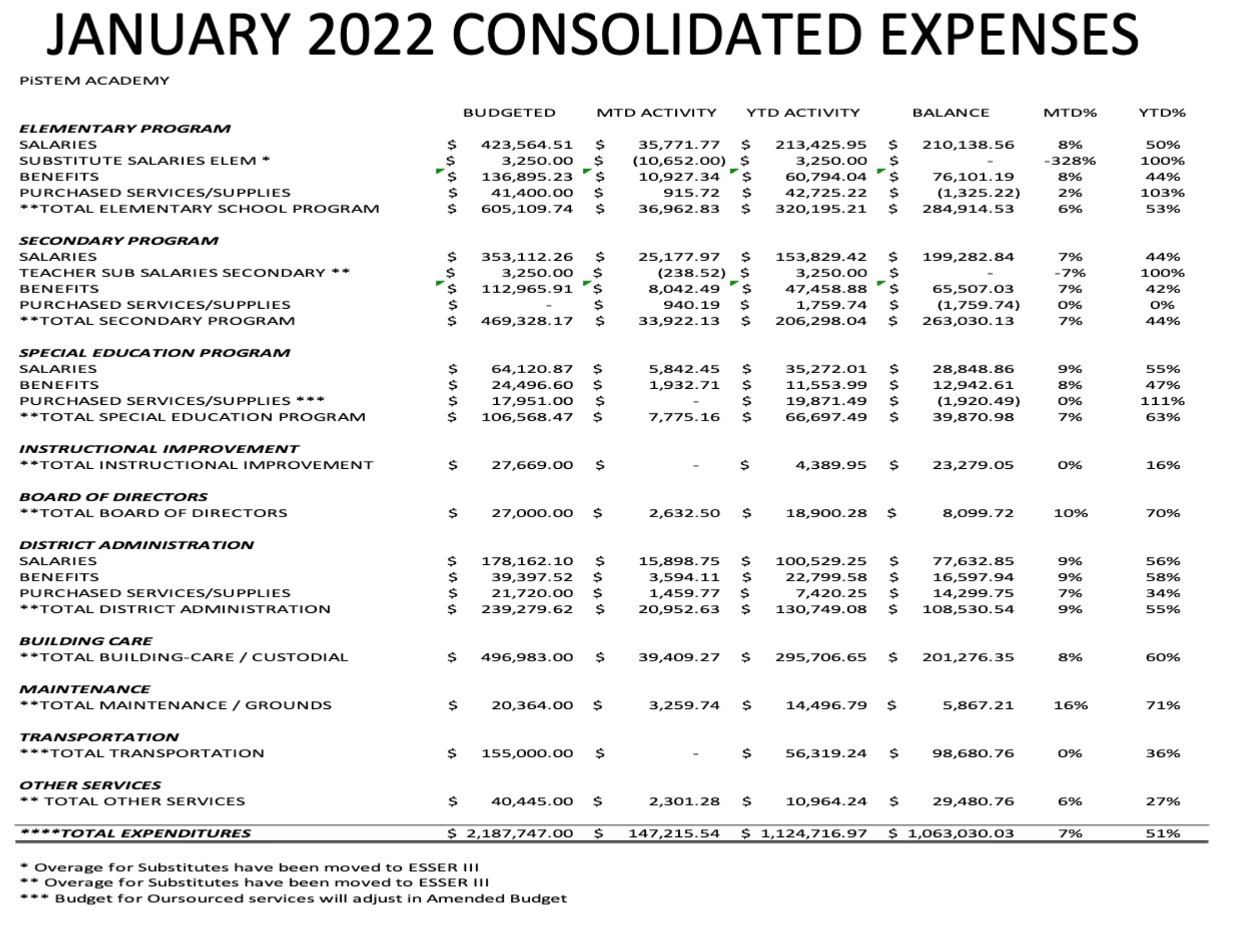 